12.02.2021Тәрбие сағатыТәрбие сағатыТәрбие сағатыТәрбие сағаты6 «б» сыныпСабақ тақырыбы" Бәріміз кітап оқимыз "" Бәріміз кітап оқимыз "" Бәріміз кітап оқимыз "" Бәріміз кітап оқимыз "" Бәріміз кітап оқимыз "Жалпы мақсаттарОқушыларға кітаптың адам өміріндегі маңызы, ғылым мен білімнің пайдасы жайлы түсіндіру, отбасылық оқуды насихаттау. Оқушылардың кітапқа деген қызығушылығын арттыру, оқулықты құрметтеуге, күтіп ұстауға үйрету.Оқушыларға кітаптың адам өміріндегі маңызы, ғылым мен білімнің пайдасы жайлы түсіндіру, отбасылық оқуды насихаттау. Оқушылардың кітапқа деген қызығушылығын арттыру, оқулықты құрметтеуге, күтіп ұстауға үйрету.Оқушыларға кітаптың адам өміріндегі маңызы, ғылым мен білімнің пайдасы жайлы түсіндіру, отбасылық оқуды насихаттау. Оқушылардың кітапқа деген қызығушылығын арттыру, оқулықты құрметтеуге, күтіп ұстауға үйрету.Оқушыларға кітаптың адам өміріндегі маңызы, ғылым мен білімнің пайдасы жайлы түсіндіру, отбасылық оқуды насихаттау. Оқушылардың кітапқа деген қызығушылығын арттыру, оқулықты құрметтеуге, күтіп ұстауға үйрету.Оқушыларға кітаптың адам өміріндегі маңызы, ғылым мен білімнің пайдасы жайлы түсіндіру, отбасылық оқуды насихаттау. Оқушылардың кітапқа деген қызығушылығын арттыру, оқулықты құрметтеуге, күтіп ұстауға үйрету.Түрісынып сағатысынып сағатысынып сағатысынып сағатысынып сағатыТүйінді идеяларКітап – рухани қазынаКітап – рухани қазынаКітап – рухани қазынаКітап – рухани қазынаКітап – рухани қазынаКүтілетін нәтижеКітап оқуға дағдыланады. Кітап оқуға қызығушылығы артады.Кітап оқуға дағдыланады. Кітап оқуға қызығушылығы артады.Кітап оқуға дағдыланады. Кітап оқуға қызығушылығы артады.Кітап оқуға дағдыланады. Кітап оқуға қызығушылығы артады.Кітап оқуға дағдыланады. Кітап оқуға қызығушылығы артады.Көрнекіліктер Зум платформасы, презентация, kahoot, puzzlet.org бағдарламалары Зум платформасы, презентация, kahoot, puzzlet.org бағдарламалары Зум платформасы, презентация, kahoot, puzzlet.org бағдарламалары Зум платформасы, презентация, kahoot, puzzlet.org бағдарламалары Зум платформасы, презентация, kahoot, puzzlet.org бағдарламаларыПән аралық байланысинформатикаинформатикаинформатикаинформатикаинформатикаДереккөздерИнтернет материалдарыИнтернет материалдарыИнтернет материалдарыИнтернет материалдарыИнтернет материалдарыСабақ барысыУақытыӘдіс-тәсілдерМұғалімнің іс-әрекетіБаланың іс-әрекетіБаланың іс-әрекетіСабақ кезеңдері1-кезен:ҰйымдастыруҚызығушылықты ояту:2 мин2 минРебус шешуБалалармен амандасады, хал-жағдайларын сұрайды.Экранға презентация арқылы тақырыпты ашу мақсатында ребусты көрсетеді.Сәлемдеседі, хал-жағдайларымен бөліседі.Ребусты шешебусты шешіп, тақырыпты ашады.Сәлемдеседі, хал-жағдайларымен бөліседі.Ребусты шешебусты шешіп, тақырыпты ашады.2-кезеңМағынаны тану:Ассоциация құрастыруКітапты оқу туралы ережелері10 мин3 мин6 минКітаптың шығу тарихы айтылады.«Кітап» сөзіне ассоциация құрастыруКітапты оқу туралы ережелер оқылады Кітап арабтың “жазу” деген сөзінен шыққан.Кітап - тарих шежіресі, оқу тәрбие құралы болып табылады.дәлелдейді. Алғашқы кітаптар осыдан бірнеші жыл бұрын пайда болған.Ол біздің қолымыздағы еш нәрсеге ұқсамайды. Алғаш рет кітап жұмсақ балшықтан жасалған. Жұмсақ балшыққа үшкір нәрсемен жазу жазып,оны кептіріп, кейін күйдірген. Ол кәдімгі кірпіш тас сияқты болған. Бамбук өсімдігінен таяқшалар әзірлеп соған да жазған. Ежелгі Египетте кітапты тасқа қашап жазған. Кейін жануарлардың терісінен пергамент деп аталатын материал жасалып, кітап соған жазылған.Еуропада кітап шығарудың негізгі материалы қағаз XIII ғасырда пайда болды.Есіңе сақта!1. Кітапты ұқыпты, таза ұстау керек. Өздеріңнен кейін оны көптеген балалар оқитынын есіңнен шығарма.2. Кітапты төсекте жатып, ас ішіп отырып оқыма, кітап оқуды үлкен ой еңбегімен оқу керек.3. Кітапты қалай болса солай оқыма.4. Кітапты жыртуға, сызуға болмайды.5. Кітапханада шулауға болмайды, өйткені басқаларға кедергі келтіресің.6. Кітап бетіне сурет салма!Кітаптың шығу тарихын тыңдайды.«Кітап» сөзіне ассоциация құрастырады, өз ойларын айтады. Кітап – сарқылмас қазына, білім көзі, рухани байлық.Кітапты оқу ережелерін есте сақтайды. Кітапты ұқыпты ұстаудың өз ережелерімен бір-бірімен бөліседі.Кітаптың шығу тарихын тыңдайды.«Кітап» сөзіне ассоциация құрастырады, өз ойларын айтады. Кітап – сарқылмас қазына, білім көзі, рухани байлық.Кітапты оқу ережелерін есте сақтайды. Кітапты ұқыпты ұстаудың өз ережелерімен бір-бірімен бөліседі.Сергіту сәті1 минМұғалім  музыка қоядыОқушылар жаттығулар жасайдыОқушылар жаттығулар жасайды3- кезең Ой-толғанысKahoot «Бәріміз кітап оқимыз»Квест «Бәріміз кітап оқимыз»13 минБағдарлама арқылы сұрақтарға жауап береді, кітап туралы білгендерін белгілейді.Мұғалім экран арқылы kahoot бағдарламасын көрсетеді.Мұғалім экран арқылы квест сұрақтарын көрсетеді.Балалар телефон арқылы бағдарламадағы сұрақтарға жауап береді.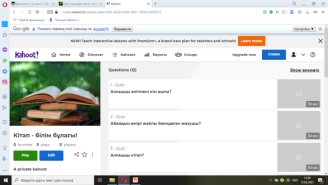 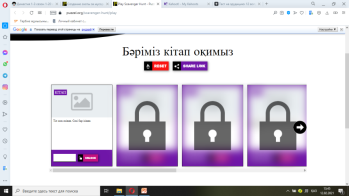 Балалар телефон арқылы бағдарламадағы сұрақтарға жауап береді.Қорытынды3 минКітап туралы қорытынды сөз айтылады, оқушылардың сабақ барысында алған білімдері сұралады.Кітап – қоғамның рухани күштерін дамытудың қуатты құралы, мәдениеттің қайнар бұлағы, оның өзекті саласының бірі. Рухани мөлдірліктің, биік парасаттың, асқақ адамгершіліктің, арқалы ойдың қоймасы. Кітап арқылы біз өткенге көз жібереміз, одан қымбат мұра жинаймыз, тәжірибеге кенелеміз.Кітапты шала оқымаңдар. Бастаған кітабыңды аяғына дейін оқитын бол. Сонда кітапқа деген қызығушылығың арта түседі. Ылғи бір мезгілде оқып үйрен. Сондықтан кітапты шала оқыма, тиянақты оқитын бол.Әр оқушы  өз ойын айтады.Әр оқушы  өз ойын айтады.